Publicado en  el 29/06/2015 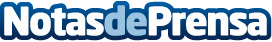 Pablo Rodríguez, nuevo gestor del equipo de Fondos de fondos y Retorno absoluto de Bankia Este equipo gestiona la gama de fondos perfilados, la que presenta mayor crecimiento de patrimonio en la entidad, con más de 2.400 millones captados hasta mayoDatos de contacto:BankiaNota de prensa publicada en: https://www.notasdeprensa.es/pablo-rodriguez-nuevo-gestor-del-equipo-de_1 Categorias: Finanzas Nombramientos http://www.notasdeprensa.es